ОБАВЕШТЕЊЕ О ЗАКЉУЧЕНОМ УГОВОРУ НА ОСНОВУ ОКВИРНОГ СПОРАЗУМА БРОЈ ЈН 404-1-110/20-3Врста наручиоца: ЗДРАВСТВОКлинички центар Војводине као здравствена установа из Плана мреже здравствених установа закључио је појединачни уговор о јавној набавци, док је Републички фонд за здравствено осигурање као наручилац спровео поступак јавне набавке и закључио оквирне споразумеВрста предмета: Опис предмета набавке, назив и ознака из општег речника набавке:    Oригинални и иновативни лековиОРН: 33600000 Фармацеутски производи Процењена вредност: 2.735.885,60 динараУговорена вредност: без ПДВ-а 2.730.414,40 динара, односно 3.003.455,84 динара са ПДВ-ом.Критеријум за доделу oквирног споразума : најнижа понуђена цена.Број примљених понуда: 2Датум закључења оквирног споразума број 36-8/20: 08.05.2020.Датум закључења појединачног уговора: 24.02.2021. годинеОсновни подаци о добављачу:"Phoenix Pharma" д.о.о. ул. Бора Станковића бр.2, БеоградПериод важења уговора: до дана у којем добављач у целости испоручи наручиоцу добра.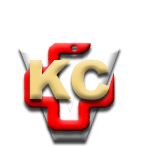 КЛИНИЧКИ ЦЕНТАР ВОЈВОДИНЕАутономна покрајина Војводина, Република СрбијаХајдук Вељкова 1, 21000 Нови Сад,т: +381 21/484 3 484, e-адреса: uprava@kcv.rswww.kcv.rs